L’association du Club des Loisirs, c’est quoi???C’est une petite association à but non lucratif de loi 1901 qui a pour objectif de proposer des activités, sportives ou culturelles, pour les petits mais aussi pour les grands afin que chacun puissent y trouver son bonheur!!! ^^Chaque jour de la semaine (en fonction des disponibilités des salles communales), une ou plusieurs activités se déroulent au sein du village.(Danse de salon, Salsa, Cirque, Musique, « Zumba Kid’s », Théâtre, Yoga, Renforcement musculaire).

Le Club des Loisirs gère aussi la garderie périscolaire ainsi que l’accueil du mercredi.

Une fois par mois, un atelier d’art floral est proposé, un moment simple et convivial.Des manifestations sont aussi organisées:dimanche 18 octobre 2020 :* Foire à tout spéciale enfant et puériculture *(Report de la foire à tout du mois de mars 2020)- Samedi 12 et dimanche 13 décembre 2020 :* Le marché de Noël *Vendredi 29 janvier 2021 : * Spectacle des activités *Petite représentation de musique, danse, cirque, zumba kid’s & théâtre.Dimanche 21 mars 2021 : * Foire à tout spéciale enfant et puériculture *Mardi 22 juin 2021 : * Spectacle des activités *Petite représentation de musique, danse,  cirque, zumba kid’s & théâtre.Le Club des Loisirs, c’est aussi la garderie périscolaire et l’accueil du mercredi !Horaires de la garderie : 7h30/18h30 (Lundi, Mardi, Jeudi & Vendredi)Tarifs : 1/1.05/1.10 La demie-heure (goûter offert) ***Horaires du mercredi : Journée = 8h30 à 16h½ journée = 8h30 à 13h30 ou 11h30 à 16hGarderie = 7h30-8h30 & 16h-18h30Tarifs : -à la ½ journée: 5€ - 6€ - 7€ *- à la journée : 8€ - 9€ - 10€ *- Garderie : à la ½ heure comme les autres soirs de la semaine -Les enfants pourrons rester le temps du repas (de 11h30 à 13h30) : 3€(Le prix du repas sera facturé par la mairie avec les autres repas de la semaine)*** Une semaine avec le Club des loisirs ***ADHESION A L’ASSOCIATION : 12 € PAR FAMILLE Tous les règlements doivent être  donnés au moment de l’inscription !(Possibilité  de faire plusieurs chèques) Les cours ne seront mis en place que si le nombre d’inscriptions est suffisant.Un cours d’essais gratuit. (La semaine du 14septembre)Reprise des activités à partir du lundi 14 septembre 2020Renseignements: 06.62.77.11.90 - Facebook : club des loisirs  Inscriptions & assemblée générale Le  samedi 12 septembre 2020	 De 10h à 16h      -   au stade lors du forum des associations du village Mardi Avec EricBatterie ou pianoA PARTIR DE 16 HEURES110€/TRIMESTRESI LES 3 CHEQUES SONT DONNES A L’INSCRIPTION SINON 135 € Mardi Avec JoëlleA PARTIR DE 17 HEURES 3060 €/TRIMESTRESI LES 3 CHEQUES SONT DONNES A L’INSCRIPTION SINON 75 € Mardi Afro’DanceAvec ManuellaNouvelle prof !A PARTIR DE 16H30 80€/AN Mardi Avec MichelNouveau prof !A PARTIR DE 19 HEURESINDIVIDUEL : 135€/AN COUPLE : 195€/ANPossibilité de payer en plusieurs fois (chèques donnés à l’inscription) Mercredi  Avec AbdelA PARTIR DE 14 HEURES (30)150€/ANPossibilité de payer en plusieurs fois (chèques donnés à l’inscription) Mercredi  DE 10H30 à 11H1550€/AN Jeudi 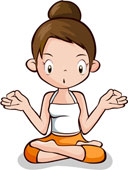 Avec RobinA PARTIR DE 16H30150€/ANPossibilité de payer en plusieurs fois (chèques donnés à l’inscription) Jeudi Avec SteveA 20 HEURES110€/AN Jeudi Avec EricBatterie ou pianoA PARTIR DE 16 HEURESVoir Mardi